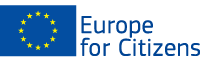 The project “Art and the Holocaust. Reflections for the Common Future” was funded with the support of the European Union under the Programme "Europe for Citizens"Applicable to the Strand 2 – Measure 2.2 "Networks of Towns"Measure 2.3 "Civil Society Projects"Strand 1 – "European Rememberance"Applicable to the Strand 2 – Measure 2.2 "Networks of Towns"Measure 2.3 "Civil Society Projects"Strand 1 – "European Rememberance"6 events have been carried out within this project:

Event 1Participation: The preparatory event involved 10 citizens, including  5  participants from the city of Riga (Latvia), 2 participants from the city of Kaunas (Lithuania), 2 participants from the city of Warsaw (Poland), 1 participant from the city of Rostock (Germany).Location / Dates: The event took place in Riga (Latvia), from  24/01/2019  to 25/01/2019
Short description:   At the preparatory event partners met, got to know each other, discussed the events, activities, schedule, shared responsibilities and roles, started to plan the upcoming activities.Event 2
Participation: The event involved 160 citizens, including  80  participants from the city of Riga (Latvia), 10 participants from the city of Kaunas (Lithuania), 40 participants from the city of Warsaw (Poland), 20 participant from the city of Rostock (Germany).Location / Dates: The event took place in Riga (Latvia), from  02/07/2019  to 03/072019
Short description:  The aim of the event was gather a symposium in order to raise up the important discussion about the topic that is still partly tabooed or muted, to stimulate the academic discussion on the topic of the Holocaoust and art, to spread the discussion from the academic circles to the large society.Event 3
Participation: The event involved  42  citizens, including  23  participants from the city of Rostock (Germany), 7 participants from the city of Riga (Latvia), 7 participants from the city of Kaunas (Lithuania), 7 participants from Warsaw, (Poland).Location / Dates: The event took place in Rostock (Germany), from  06/09/2019  to 08/09/2019
Short description:  The aim of the event was to raise understanding of diversity of possible approaches towards memory and an important impulse to reflect on the necessity to commemorate and remember the past of the region, country and Europe. The participants – students and young professionals got the overview of how the strive for commemoration and grassroots activism overcome traumas and prejudices, and how it becomes an integral part of community identity.
Event 4 Participation: The event involved  38  citizens, including  15  participants from the city of Kaunas (Lithuania), 6 participants from the city of Riga (Latvia), 5 participants from the city of Warsaw (Poland), and 12 participants from Rostock, Germany.Location / Dates: The event took place in Kaunas (Lithuania), from  13/12/2019  to 15/12/2019
Short description:  The forum features the lectures by speakers on topics of Holocaust in art, comparing the perception of Holocaust from the “inside” and from the “outside”. The workshops included the visit to the former Kaunas ghetto area, in the context of Holocaust-era drawings and photos by former prisoners. Discussions concentrated on using artworks as a historical source and as an educational mean. During the forum the virtual exhibition of Aleksandra Belcova works was unveiled. Event 5Participation: The event involved  95  citizens, including  89  participants from the city of Riga (Latvia), 2 participants from the city of Kaunas (Lithuania), 2 participants from the city of Warsaw (Poland), and 2 participants from Rostock (Germany).Location / Dates: The event took place in Riga (Latvia), from  21/07/2020  to 21/07/2020
Short description:  Unveiling of the art exhibition “Jewish artists in pre-war Latvia and Europe: introduction”. The exhibition recreated a row of international exhibitions of Jewish artists, held in Riga in 1938/1939, that featured artists from all over Europe. The aim of the exhibition was to bring up the pre-war art by Jewish artists most of whom parished in the Holocaust later on, to introduce this forgotten part of Eastern European culture to the large society.Event 6Participation: The event involved  68  citizens, including 62  participants from the city of Kaunas (Lithuania),  2 participants from the city of Riga (Latvia), 2 participants from the city of Warsaw (Poland), and 2 participants from Rostock, (Germany).Location / Dates: The event took place in Kaunas (Lithuania), from 05/09/2020  to 05/09/2020
Short description:  Unveiling of the traveling art exhibition “Jewish artists in pre-war Latvia and Europe: introduction” in Ausros Museum, Siauliai, Lithuania, in the historic villa of the industrialist Chaim Frenkel and now the regional museum in Lithuania. The purpose of the exhibition was to grow the audience of the exhibition by showing it not only in one country; as a result, the exhibition was attended not only by locals from the Siauliai region and all Lithuania, but by the international public.6 events have been carried out within this project:

Event 1Participation: The preparatory event involved 10 citizens, including  5  participants from the city of Riga (Latvia), 2 participants from the city of Kaunas (Lithuania), 2 participants from the city of Warsaw (Poland), 1 participant from the city of Rostock (Germany).Location / Dates: The event took place in Riga (Latvia), from  24/01/2019  to 25/01/2019
Short description:   At the preparatory event partners met, got to know each other, discussed the events, activities, schedule, shared responsibilities and roles, started to plan the upcoming activities.Event 2
Participation: The event involved 160 citizens, including  80  participants from the city of Riga (Latvia), 10 participants from the city of Kaunas (Lithuania), 40 participants from the city of Warsaw (Poland), 20 participant from the city of Rostock (Germany).Location / Dates: The event took place in Riga (Latvia), from  02/07/2019  to 03/072019
Short description:  The aim of the event was gather a symposium in order to raise up the important discussion about the topic that is still partly tabooed or muted, to stimulate the academic discussion on the topic of the Holocaoust and art, to spread the discussion from the academic circles to the large society.Event 3
Participation: The event involved  42  citizens, including  23  participants from the city of Rostock (Germany), 7 participants from the city of Riga (Latvia), 7 participants from the city of Kaunas (Lithuania), 7 participants from Warsaw, (Poland).Location / Dates: The event took place in Rostock (Germany), from  06/09/2019  to 08/09/2019
Short description:  The aim of the event was to raise understanding of diversity of possible approaches towards memory and an important impulse to reflect on the necessity to commemorate and remember the past of the region, country and Europe. The participants – students and young professionals got the overview of how the strive for commemoration and grassroots activism overcome traumas and prejudices, and how it becomes an integral part of community identity.
Event 4 Participation: The event involved  38  citizens, including  15  participants from the city of Kaunas (Lithuania), 6 participants from the city of Riga (Latvia), 5 participants from the city of Warsaw (Poland), and 12 participants from Rostock, Germany.Location / Dates: The event took place in Kaunas (Lithuania), from  13/12/2019  to 15/12/2019
Short description:  The forum features the lectures by speakers on topics of Holocaust in art, comparing the perception of Holocaust from the “inside” and from the “outside”. The workshops included the visit to the former Kaunas ghetto area, in the context of Holocaust-era drawings and photos by former prisoners. Discussions concentrated on using artworks as a historical source and as an educational mean. During the forum the virtual exhibition of Aleksandra Belcova works was unveiled. Event 5Participation: The event involved  95  citizens, including  89  participants from the city of Riga (Latvia), 2 participants from the city of Kaunas (Lithuania), 2 participants from the city of Warsaw (Poland), and 2 participants from Rostock (Germany).Location / Dates: The event took place in Riga (Latvia), from  21/07/2020  to 21/07/2020
Short description:  Unveiling of the art exhibition “Jewish artists in pre-war Latvia and Europe: introduction”. The exhibition recreated a row of international exhibitions of Jewish artists, held in Riga in 1938/1939, that featured artists from all over Europe. The aim of the exhibition was to bring up the pre-war art by Jewish artists most of whom parished in the Holocaust later on, to introduce this forgotten part of Eastern European culture to the large society.Event 6Participation: The event involved  68  citizens, including 62  participants from the city of Kaunas (Lithuania),  2 participants from the city of Riga (Latvia), 2 participants from the city of Warsaw (Poland), and 2 participants from Rostock, (Germany).Location / Dates: The event took place in Kaunas (Lithuania), from 05/09/2020  to 05/09/2020
Short description:  Unveiling of the traveling art exhibition “Jewish artists in pre-war Latvia and Europe: introduction” in Ausros Museum, Siauliai, Lithuania, in the historic villa of the industrialist Chaim Frenkel and now the regional museum in Lithuania. The purpose of the exhibition was to grow the audience of the exhibition by showing it not only in one country; as a result, the exhibition was attended not only by locals from the Siauliai region and all Lithuania, but by the international public.